ҠАРАР                                                               РЕШЕНИЕОб уточнении бюджетных ассигнований Администрации сельского поселения Первомайский сельсовет муниципального района Благоварский район Республики Башкортостан по статьям доходов и расходов.     Рассмотрев статьи доходов и расходов бюджета администрации СП Первомайский сельсовет муниципального района Благоварский район Республики Башкортостан, Совет сельского поселения Первомайский сельсовет муниципального района Благоварский район Республики Башкортостан четвертого созыва Решил:     Осуществить уточнение бюджетных средств по статьям доходов и расходов за                     III квартал 2019 года администрации сельского поселения Первомайский сельсовет муниципального района Благоварский район Республики Башкортостан. (Приложение                   № 1).Глава сельского поселения                                                                                                                         Первомайский сельсовет                                                               З.Э.Мозговаяс.Первомайский 30.10.2019№ 72-482Приложение  № 1 к решению Совета сельского поселения Первомайский сельсовет                                                                                                  от 30 октября 2019 г.  № 72-482                         Уточнение бюджетных средств по статьям доходов и расходов:                                                                Доходы:БАШКОРТОСТАНРЕСПУБЛИКАhЫдүртөнсө  сакырылышБЛАГОВАР РАЙОНЫМУНИЦИПАЛЬ РАЙОНЫНЫҢ ПЕРВОМАЙСКИЙ АУЫЛ СОВЕТЫ                 АУЫЛ БИЛӘМӘҺЕ  СОВЕТЫ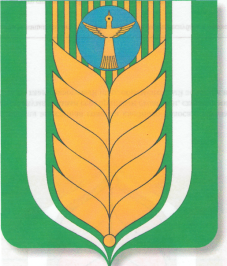 РЕСПУБЛИКАБАШКОРТОСТАНСОВЕТ СЕЛЬСКОГО ПОСЕЛЕНИЯ ПЕРВОМАЙСКИЙ СЕЛЬСОВЕТ                    МУНИЦИПАЛЬНОГО РАЙОНА                 БЛАГОВАРСКИЙ РАЙОНчетвертого  созыва  452742,  Первомайский ауылы, Ленин урамы, 4/1Т: (34747) 3-17-30452742, с. Первомайский, ул. Ленина, 4/1Т: (34747) 3-17-30КБКВсегоВ т.ч по кв.В т.ч по кв.В т.ч по кв.В т.ч по кв.В т.ч по кв.КБКВсегоIlllllIYIYЗемельный налог с организаций'\1060603310\182\0000\110 \+17350+17350+17350Итого:+17350+17350+17350Расходы:Расходы:Расходы:Расходы:Расходы:Расходы:Расходы:КБКВсегоВ т.ч по кв.В т.ч по кв.В т.ч по кв.В т.ч по кв.В т.ч по кв.КБКВсегоIllIIlIIlIY\0104\791\23\0\00\02040\244\223.6\ФЗ.131.03.141\\16801\\|013-111210Эл.энергия (адм.здание)+10000+10000\0104\791\23\0\00\02040\242\226.7\ФЗ.131.03.141\\16801\\|013-111210Похоз.учет+7350+7350